Audio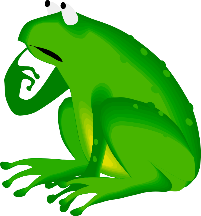 Hörspiel